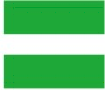 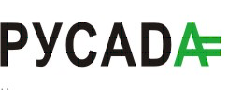 Согласие на обработку персональных данныхФамилия, имя, отчество (полностью), адрес субъекта персональных данных, в случае необходимости фамилия, имя, отчество законного представителя, дающего согласие на обработку персональных данных в отношении несовершеннолетнего либо недееспособного, номер основного документа, удостоверяющего личность, сведения о дате выдачи указанного документа и выдавшей документ организации.В соответствии с со ст. 9 Федерального закона от 27.07.2006 г. №152-ФЗ «О персональных данных», Международным стандартом по защите частной жизни и персональных данных, в целях проведения тестирования в соответствии с Общероссийскими антидопинговыми правилами, прохождения процедуры допинг-контроля, даю согласиеАссоциации Российское антидопинговое агентство «РУСАДА», находящейся по адресу: . Москва, ул. Беговая, д. 6А, на автоматизированную, а также без использования средств автоматизации обработку моих персональных данных, а именно на сбор, запись, систематизацию, накопление, хранение, уточнение (обновление, изменение), извлечение, использование, передачу, в том числе трансграничную, (распространение, предоставление, доступ) неограниченному кругу третьих лиц, обезличивание, блокирование, удаление, уничтожение нижеуказанных персональных данных: Фамилия, имя, отчество; Пол; Дата рождения; Место рождения; Паспортные данные; Номер телефона; Адрес электронной почты; Вид спорта; Адрес фактического проживания; Контактные данные; Медицинская информация. Я понимаю, что мои персональные данные могут использоваться в контексте расследования возможного нарушения антидопинговых правил и последующей дисциплинарной процедуры, и даю согласие на обнародование моих персональных данных в случае установления факта нарушения антидопинговых правил по решению дисциплинарного органа РАА «РУСАДА», с учетом положений ст. 14.3.2 и 14.3.6 Всемирного антидопингового кодекса. Я даю согласие на публикацию статистической отчетности РАА «РУСАДА» с использованием следующих персональных данных – фамилия, имя, отчество; вид спорта; дисциплина; дата тестирования, количество тестов/проб.Я понимаю, что могу обратиться к уполномоченному сотруднику РАА «РУСАДА» по следующему адресу data.privacy@rusada.ru для получения более полной информации об использовании моих персональных данных.Я понимаю, что если у меня есть веские основания полагать, что РАА «РУСАДА» не соблюдает Международный стандарт по защите частной жизни и персональных данных, я имею право обратится с жалобой к уполномоченному сотруднику РАА «РУСАДА» по следующему адресу data.privacy@rusada.ru, а также уведомить об этом ВАДА, подать жалобу в Спортивный арбитражный суд или обратиться в федеральный орган исполнительной власти, осуществляющий функции по контролю и надзору в сфере связи и массовых коммуникаций (Роскомнадзор).Я понимаю и соглашаюсь со следующими сроками хранения моих  персональных данных: 1. ФИО, дата рождения, спортивная дисциплина, пол – бессрочно со дня исключения из пула тестирования РАА «РУСАДА»;2. Номер телефона, электронный адрес, домашний адрес – 10 лет со дня исключения из пула тестирования РАА «РУСАДА»; 3. Персональные данные содержащиеся в документах, относящихся к процедуре допинг-контроля хранятся 18 месяцев с даты создания документа или 10 лет с даты первого выявления нарушения антидопинговых правил, неблагоприятного результата анализа, атипичного результата анализа. Согласие действует со дня его подписания до дня отзыва в письменной форме. Дата заполнения:						Подпись:РЕГИСТРАЦИОННАЯ ФОРМАРЕГИСТРАЦИОННАЯ ФОРМАРЕГИСТРАЦИОННАЯ ФОРМАРЕГИСТРАЦИОННАЯ ФОРМАРЕГИСТРАЦИОННАЯ ФОРМАРЕГИСТРАЦИОННАЯ ФОРМАРЕГИСТРАЦИОННАЯ ФОРМАРЕГИСТРАЦИОННАЯ ФОРМАРЕГИСТРАЦИОННАЯ ФОРМАРЕГИСТРАЦИОННАЯ ФОРМАРЕГИСТРАЦИОННАЯ ФОРМАРАСШИРЕННЫЙ ПУЛ ТЕСТИРОВАНИЯРАСШИРЕННЫЙ ПУЛ ТЕСТИРОВАНИЯРАСШИРЕННЫЙ ПУЛ ТЕСТИРОВАНИЯРАСШИРЕННЫЙ ПУЛ ТЕСТИРОВАНИЯРАСШИРЕННЫЙ ПУЛ ТЕСТИРОВАНИЯРАСШИРЕННЫЙ ПУЛ ТЕСТИРОВАНИЯРАСШИРЕННЫЙ ПУЛ ТЕСТИРОВАНИЯРАСШИРЕННЫЙ ПУЛ ТЕСТИРОВАНИЯРАСШИРЕННЫЙ ПУЛ ТЕСТИРОВАНИЯРАСШИРЕННЫЙ ПУЛ ТЕСТИРОВАНИЯРАСШИРЕННЫЙ ПУЛ ТЕСТИРОВАНИЯфото спортсменафото спортсменаСпортивная федерацияСпортивная федерацияСпортивная федерацияСпортивная федерацияфото спортсменафото спортсменаВид спортаВид спортаВид спортаВид спортафото спортсменафото спортсменаДисциплинаДисциплинаДисциплинаДисциплинафото спортсменафото спортсменаСпортивная квалификацияСпортивная квалификацияСпортивная квалификацияСпортивная квалификацияфото спортсменафото спортсменаФамилияФамилияФамилияФамилияфото спортсменафото спортсменаИмяИмяИмяИмяфото спортсменафото спортсменаОтчествоОтчествоОтчествоОтчествоДата рождения:        ________/_________/________________                                    Пол:      М          Ж  Дата рождения:        ________/_________/________________                                    Пол:      М          Ж  Дата рождения:        ________/_________/________________                                    Пол:      М          Ж  Дата рождения:        ________/_________/________________                                    Пол:      М          Ж  Дата рождения:        ________/_________/________________                                    Пол:      М          Ж  Дата рождения:        ________/_________/________________                                    Пол:      М          Ж  Дата рождения:        ________/_________/________________                                    Пол:      М          Ж  Дата рождения:        ________/_________/________________                                    Пол:      М          Ж  Дата рождения:        ________/_________/________________                                    Пол:      М          Ж  Дата рождения:        ________/_________/________________                                    Пол:      М          Ж  Дата рождения:        ________/_________/________________                                    Пол:      М          Ж  Дата рождения:        ________/_________/________________                                    Пол:      М          Ж  Дата рождения:        ________/_________/________________                                    Пол:      М          Ж  Дата рождения:        ________/_________/________________                                    Пол:      М          Ж  Дата рождения:        ________/_________/________________                                    Пол:      М          Ж  Адрес фактического проживания:Адрес фактического проживания:Адрес фактического проживания:Адрес фактического проживания:Адрес фактического проживания:Адрес фактического проживания:Адрес фактического проживания:Адрес фактического проживания:Адрес фактического проживания:Адрес фактического проживания:Адрес фактического проживания:Адрес фактического проживания:Адрес фактического проживания:Адрес фактического проживания:Адрес фактического проживания:Почтовый индексПочтовый индексПочтовый индексРеспубликаРеспубликаРеспубликаОбластьОбластьОбластьРайонРайонРайонГородГородГородУлицаУлицаУлицаДом/корпус/квартираДом/корпус/квартираДом/корпус/квартираТел. мобильный: 1)                                                                2) Тел. мобильный: 1)                                                                2) Тел. мобильный: 1)                                                                2) Тел. мобильный: 1)                                                                2) Тел. мобильный: 1)                                                                2) Тел. мобильный: 1)                                                                2) Тел. мобильный: 1)                                                                2) Тел. мобильный: 1)                                                                2) Тел. мобильный: 1)                                                                2) Тел. мобильный: 1)                                                                2) Тел. мобильный: 1)                                                                2) Тел. мобильный: 1)                                                                2) Тел. мобильный: 1)                                                                2) Тел. мобильный: 1)                                                                2) Тел. мобильный: 1)                                                                2) Тел. домашний:                                                                Тел. домашний:                                                                Тел. домашний:                                                                Тел. домашний:                                                                Тел. домашний:                                                                Тел. домашний:                                                                Тел. домашний:                                                                Тел. домашний:                                                                Тел. домашний:                                                                Тел. домашний:                                                                Тел. домашний:                                                                Тел. домашний:                                                                Тел. домашний:                                                                Тел. домашний:                                                                Тел. домашний:                                                                Электронная почта:   Электронная почта:   Электронная почта:   Электронная почта:   Электронная почта:   Электронная почта:   Электронная почта:   Электронная почта:   Электронная почта:   Электронная почта:   Электронная почта:   Электронная почта:   Электронная почта:   Электронная почта:   Электронная почта:   Контактное лицо спортсменаКонтактное лицо спортсменаКонтактное лицо спортсменаКонтактное лицо спортсменаТренер спортсменаТренер спортсменаТренер спортсменаТренер спортсменаТренер спортсменаВрачВрачВрачВрачВрачВрачФ: Ф: Ф: Ф: Ф: Ф: Ф: Ф: Ф: Ф: Ф: Ф: Ф: Ф: Ф: И: И: И: И: И: И: И: И: И: И: И: И: И: И: И: О: О: О: О: О: О: О: О: О: О: О: О: О: О: О: тел: тел: тел: тел: тел: тел: тел: тел: тел: тел: тел: тел: тел: тел: тел: СОГЛАШЕНИЕСОГЛАШЕНИЕСОГЛАШЕНИЕСОГЛАШЕНИЕСОГЛАШЕНИЕСОГЛАШЕНИЕСОГЛАШЕНИЕСОГЛАШЕНИЕСОГЛАШЕНИЕСОГЛАШЕНИЕСОГЛАШЕНИЕСОГЛАШЕНИЕСОГЛАШЕНИЕСОГЛАШЕНИЕСОГЛАШЕНИЕ1) Уведомление о включении в РП "РУСАДА" получил(а).1) Уведомление о включении в РП "РУСАДА" получил(а).1) Уведомление о включении в РП "РУСАДА" получил(а).1) Уведомление о включении в РП "РУСАДА" получил(а).1) Уведомление о включении в РП "РУСАДА" получил(а).1) Уведомление о включении в РП "РУСАДА" получил(а).1) Уведомление о включении в РП "РУСАДА" получил(а).1) Уведомление о включении в РП "РУСАДА" получил(а).1) Уведомление о включении в РП "РУСАДА" получил(а).1) Уведомление о включении в РП "РУСАДА" получил(а).1) Уведомление о включении в РП "РУСАДА" получил(а).1) Уведомление о включении в РП "РУСАДА" получил(а).1) Уведомление о включении в РП "РУСАДА" получил(а).1) Уведомление о включении в РП "РУСАДА" получил(а).1) Уведомление о включении в РП "РУСАДА" получил(а).2) С требованием о предоставлении информации о местонахождении (в соответствии с пунктом 11.0 Международного стандарта для тестирования), а так же требованиями к информации о местонахождении ознакомлен(а) и согласен(а).2) С требованием о предоставлении информации о местонахождении (в соответствии с пунктом 11.0 Международного стандарта для тестирования), а так же требованиями к информации о местонахождении ознакомлен(а) и согласен(а).2) С требованием о предоставлении информации о местонахождении (в соответствии с пунктом 11.0 Международного стандарта для тестирования), а так же требованиями к информации о местонахождении ознакомлен(а) и согласен(а).2) С требованием о предоставлении информации о местонахождении (в соответствии с пунктом 11.0 Международного стандарта для тестирования), а так же требованиями к информации о местонахождении ознакомлен(а) и согласен(а).2) С требованием о предоставлении информации о местонахождении (в соответствии с пунктом 11.0 Международного стандарта для тестирования), а так же требованиями к информации о местонахождении ознакомлен(а) и согласен(а).2) С требованием о предоставлении информации о местонахождении (в соответствии с пунктом 11.0 Международного стандарта для тестирования), а так же требованиями к информации о местонахождении ознакомлен(а) и согласен(а).2) С требованием о предоставлении информации о местонахождении (в соответствии с пунктом 11.0 Международного стандарта для тестирования), а так же требованиями к информации о местонахождении ознакомлен(а) и согласен(а).2) С требованием о предоставлении информации о местонахождении (в соответствии с пунктом 11.0 Международного стандарта для тестирования), а так же требованиями к информации о местонахождении ознакомлен(а) и согласен(а).2) С требованием о предоставлении информации о местонахождении (в соответствии с пунктом 11.0 Международного стандарта для тестирования), а так же требованиями к информации о местонахождении ознакомлен(а) и согласен(а).2) С требованием о предоставлении информации о местонахождении (в соответствии с пунктом 11.0 Международного стандарта для тестирования), а так же требованиями к информации о местонахождении ознакомлен(а) и согласен(а).2) С требованием о предоставлении информации о местонахождении (в соответствии с пунктом 11.0 Международного стандарта для тестирования), а так же требованиями к информации о местонахождении ознакомлен(а) и согласен(а).2) С требованием о предоставлении информации о местонахождении (в соответствии с пунктом 11.0 Международного стандарта для тестирования), а так же требованиями к информации о местонахождении ознакомлен(а) и согласен(а).2) С требованием о предоставлении информации о местонахождении (в соответствии с пунктом 11.0 Международного стандарта для тестирования), а так же требованиями к информации о местонахождении ознакомлен(а) и согласен(а).2) С требованием о предоставлении информации о местонахождении (в соответствии с пунктом 11.0 Международного стандарта для тестирования), а так же требованиями к информации о местонахождении ознакомлен(а) и согласен(а).2) С требованием о предоставлении информации о местонахождении (в соответствии с пунктом 11.0 Международного стандарта для тестирования), а так же требованиями к информации о местонахождении ознакомлен(а) и согласен(а).3) С правилами заполнения информации и работы в системе «ADAMS» ознакомлен(а).3) С правилами заполнения информации и работы в системе «ADAMS» ознакомлен(а).3) С правилами заполнения информации и работы в системе «ADAMS» ознакомлен(а).3) С правилами заполнения информации и работы в системе «ADAMS» ознакомлен(а).3) С правилами заполнения информации и работы в системе «ADAMS» ознакомлен(а).3) С правилами заполнения информации и работы в системе «ADAMS» ознакомлен(а).3) С правилами заполнения информации и работы в системе «ADAMS» ознакомлен(а).3) С правилами заполнения информации и работы в системе «ADAMS» ознакомлен(а).3) С правилами заполнения информации и работы в системе «ADAMS» ознакомлен(а).3) С правилами заполнения информации и работы в системе «ADAMS» ознакомлен(а).3) С правилами заполнения информации и работы в системе «ADAMS» ознакомлен(а).3) С правилами заполнения информации и работы в системе «ADAMS» ознакомлен(а).3) С правилами заполнения информации и работы в системе «ADAMS» ознакомлен(а).3) С правилами заполнения информации и работы в системе «ADAMS» ознакомлен(а).3) С правилами заполнения информации и работы в системе «ADAMS» ознакомлен(а).4) Согласен/согласна, чтобы доступ к информации, предоставленной в системе «ADAMS», имел сотрудник спортивной федерации, ответственный за антидопинговое обеспечение.5) Я понимаю, что ответственность за своевременность и точность предоставленной информации, а так же за нарушение правил доступности лежит на спортсмене.4) Согласен/согласна, чтобы доступ к информации, предоставленной в системе «ADAMS», имел сотрудник спортивной федерации, ответственный за антидопинговое обеспечение.5) Я понимаю, что ответственность за своевременность и точность предоставленной информации, а так же за нарушение правил доступности лежит на спортсмене.4) Согласен/согласна, чтобы доступ к информации, предоставленной в системе «ADAMS», имел сотрудник спортивной федерации, ответственный за антидопинговое обеспечение.5) Я понимаю, что ответственность за своевременность и точность предоставленной информации, а так же за нарушение правил доступности лежит на спортсмене.4) Согласен/согласна, чтобы доступ к информации, предоставленной в системе «ADAMS», имел сотрудник спортивной федерации, ответственный за антидопинговое обеспечение.5) Я понимаю, что ответственность за своевременность и точность предоставленной информации, а так же за нарушение правил доступности лежит на спортсмене.4) Согласен/согласна, чтобы доступ к информации, предоставленной в системе «ADAMS», имел сотрудник спортивной федерации, ответственный за антидопинговое обеспечение.5) Я понимаю, что ответственность за своевременность и точность предоставленной информации, а так же за нарушение правил доступности лежит на спортсмене.4) Согласен/согласна, чтобы доступ к информации, предоставленной в системе «ADAMS», имел сотрудник спортивной федерации, ответственный за антидопинговое обеспечение.5) Я понимаю, что ответственность за своевременность и точность предоставленной информации, а так же за нарушение правил доступности лежит на спортсмене.4) Согласен/согласна, чтобы доступ к информации, предоставленной в системе «ADAMS», имел сотрудник спортивной федерации, ответственный за антидопинговое обеспечение.5) Я понимаю, что ответственность за своевременность и точность предоставленной информации, а так же за нарушение правил доступности лежит на спортсмене.4) Согласен/согласна, чтобы доступ к информации, предоставленной в системе «ADAMS», имел сотрудник спортивной федерации, ответственный за антидопинговое обеспечение.5) Я понимаю, что ответственность за своевременность и точность предоставленной информации, а так же за нарушение правил доступности лежит на спортсмене.4) Согласен/согласна, чтобы доступ к информации, предоставленной в системе «ADAMS», имел сотрудник спортивной федерации, ответственный за антидопинговое обеспечение.5) Я понимаю, что ответственность за своевременность и точность предоставленной информации, а так же за нарушение правил доступности лежит на спортсмене.4) Согласен/согласна, чтобы доступ к информации, предоставленной в системе «ADAMS», имел сотрудник спортивной федерации, ответственный за антидопинговое обеспечение.5) Я понимаю, что ответственность за своевременность и точность предоставленной информации, а так же за нарушение правил доступности лежит на спортсмене.4) Согласен/согласна, чтобы доступ к информации, предоставленной в системе «ADAMS», имел сотрудник спортивной федерации, ответственный за антидопинговое обеспечение.5) Я понимаю, что ответственность за своевременность и точность предоставленной информации, а так же за нарушение правил доступности лежит на спортсмене.4) Согласен/согласна, чтобы доступ к информации, предоставленной в системе «ADAMS», имел сотрудник спортивной федерации, ответственный за антидопинговое обеспечение.5) Я понимаю, что ответственность за своевременность и точность предоставленной информации, а так же за нарушение правил доступности лежит на спортсмене.4) Согласен/согласна, чтобы доступ к информации, предоставленной в системе «ADAMS», имел сотрудник спортивной федерации, ответственный за антидопинговое обеспечение.5) Я понимаю, что ответственность за своевременность и точность предоставленной информации, а так же за нарушение правил доступности лежит на спортсмене.4) Согласен/согласна, чтобы доступ к информации, предоставленной в системе «ADAMS», имел сотрудник спортивной федерации, ответственный за антидопинговое обеспечение.5) Я понимаю, что ответственность за своевременность и точность предоставленной информации, а так же за нарушение правил доступности лежит на спортсмене.4) Согласен/согласна, чтобы доступ к информации, предоставленной в системе «ADAMS», имел сотрудник спортивной федерации, ответственный за антидопинговое обеспечение.5) Я понимаю, что ответственность за своевременность и точность предоставленной информации, а так же за нарушение правил доступности лежит на спортсмене.6) Подтверждаю, что информация указанная мной в данной форме является верной.6) Подтверждаю, что информация указанная мной в данной форме является верной.6) Подтверждаю, что информация указанная мной в данной форме является верной.6) Подтверждаю, что информация указанная мной в данной форме является верной.6) Подтверждаю, что информация указанная мной в данной форме является верной.6) Подтверждаю, что информация указанная мной в данной форме является верной.6) Подтверждаю, что информация указанная мной в данной форме является верной.6) Подтверждаю, что информация указанная мной в данной форме является верной.6) Подтверждаю, что информация указанная мной в данной форме является верной.6) Подтверждаю, что информация указанная мной в данной форме является верной.6) Подтверждаю, что информация указанная мной в данной форме является верной.6) Подтверждаю, что информация указанная мной в данной форме является верной.6) Подтверждаю, что информация указанная мной в данной форме является верной.6) Подтверждаю, что информация указанная мной в данной форме является верной.6) Подтверждаю, что информация указанная мной в данной форме является верной.          Дата заполнения:                                                                        Подпись:          Дата заполнения:                                                                        Подпись:          Дата заполнения:                                                                        Подпись:          Дата заполнения:                                                                        Подпись:          Дата заполнения:                                                                        Подпись:          Дата заполнения:                                                                        Подпись:          Дата заполнения:                                                                        Подпись:          Дата заполнения:                                                                        Подпись:          Дата заполнения:                                                                        Подпись:          Дата заполнения:                                                                        Подпись:          Дата заполнения:                                                                        Подпись:          Дата заполнения:                                                                        Подпись:          Дата заполнения:                                                                        Подпись:          Дата заполнения:                                                                        Подпись:          Дата заполнения:                                                                        Подпись:Я, (Ф.И.О. спортсмена или законного представителя)паспорт (серия, номер, дата выдачи, кем выдан)